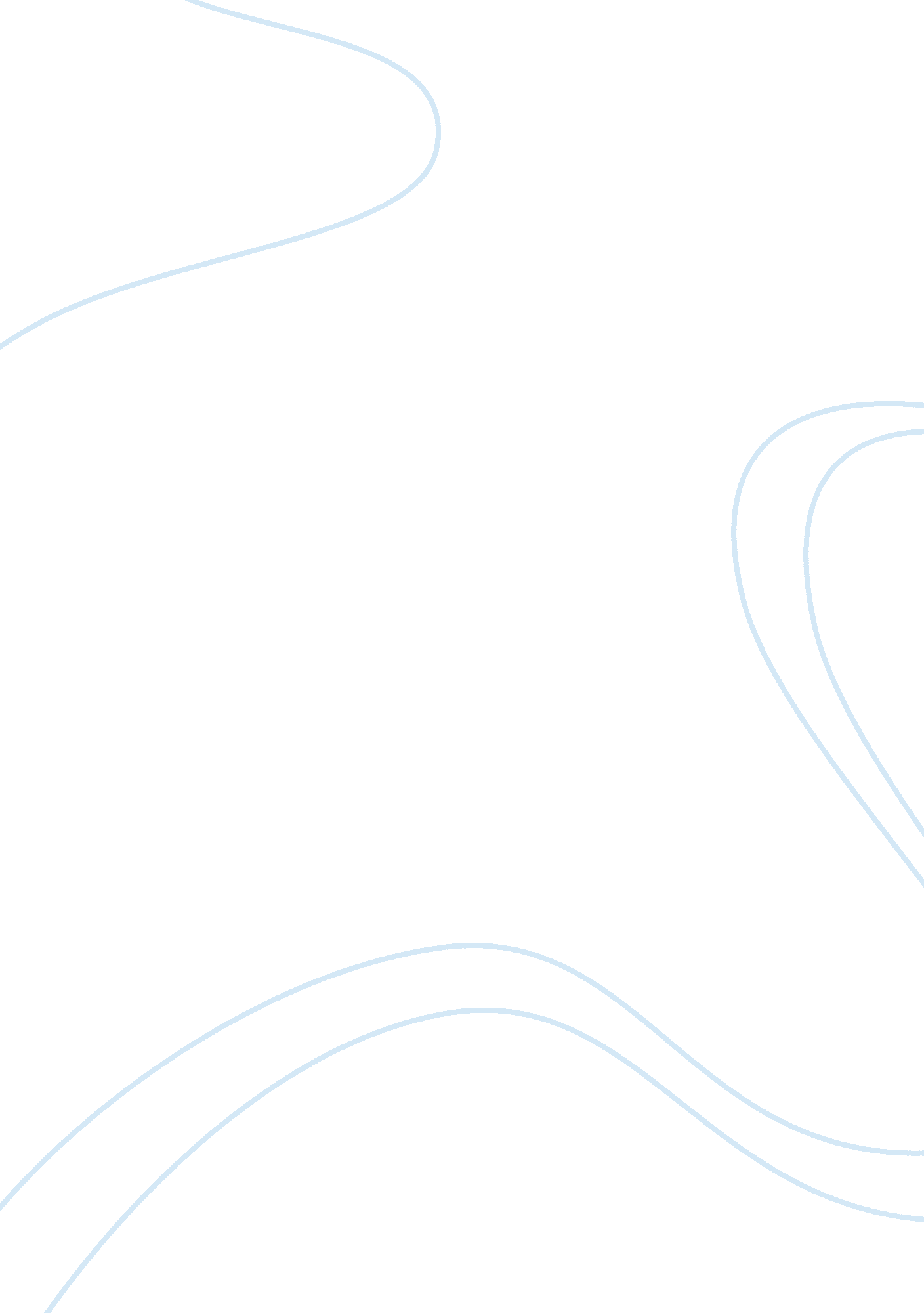 Pollution: global warming and personal hygiene products assignment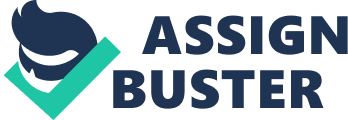 The things we could do to save our planet from pollution could reduce further destruction -Everyone is benefited when we have clean water, air, land, etc.. For example, we never hear any news about a person dying because of clean air but instead we hear news like, man died from pollution, family living in home pollution, water tests show pollution particles, the list goes on forever. By identifying the problem at an early stage, we can start to reverse the pollution process. Thus making our mother Earth cleaner. The funny thing of all this is that though the earth is getting polluted man is least bothered about it . Doesn’t know that he himself is digging his own grave because pollution not only spoils his own health but also worsens his quality of life. People in cities who are exposed to various kinds of pollution suffer from several ailments like high blood pressure, asthma and skin diseases. Garbage thrown around leads to break out of epidemics like cholera, malaria, Cunningham etc. Poisonous chemicals from the air as well as our water bodies have recently caused an exponential rise in cancer cases Scientists say that it is still not late to act, and governments all over the world have started acting. Countries are trying their best to control pollution by adopting measures like control of ICC emissions, using clean fuels, proper waste management practices, and planting trees on a large scale. However no efforts would be complete unless each one us does our bit to protect our environment. We all can contribute in our small way by saving fuel, water and electricity, disposing garbage responsibly and living simple lives. It is the responsibility of each one of us to safeguard the environment so that future generations can enjoy the beauty and bounty of Mother nature. 